Tallahassee Veterinary Hospital Drop-off Exam FormOwner: _______________________________________    Date: _____________             Pet’s Name: _______________________  			Pick-up Time: ____________Phone Number (where you can be reached today): __________________ *Dr. Woodham will contact you after your pet’s exam. Reason for Visit:___ Vomiting          ___ Blood in urine 	       ___ Scratching     ___ Painful 		       ___ Ears ___ Diarrhea           ___ Inappropriate urination   ___ Hair loss        ___ Lameness/Limping     ___ Eyes___ Blood in stool  ___ Difficulty urinating         ___ Coughing       ___ Growth/Lump___ Lethargic	        ___ Anorexia                         ___ SneezingOther: ____________________________________________________________________________________Please give details of symptoms: __________________________________________________________________________________________ __________________________________________________________________________________________ 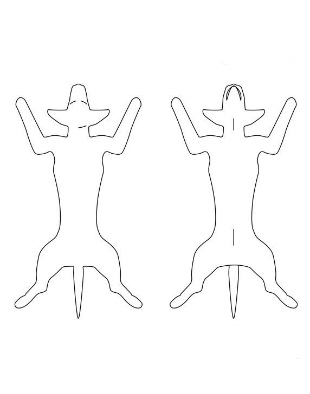 __________________________________________________________________________________________ If your pet has any unusual lumps, bumps, wounds or skin irritation which you would like Dr. Woodham to look at today, please note the location of each on the diagram. _________________________________________________________________________ _________________________________________________________________________ _________________________________________________________________________Would you like to add on? Bath ___ Shampoo Preference: Aloe & Oatmeal, Sugar Cookie, Pharmaseb, Comfort, Pearlybrite or EFA*we will use Sugar Cookie if no shampoo is selected	Nail Trim ___ Express Anal Glands ___ Pluck Ear Hair ___ Clean Ears ______________________________________________________________________________________________ I authorize testing/treatment and place no limit on additional charges/services deemed necessary by          Dr. Woodham.____ Please call me with an estimate before performing any procedures not outlined in the description above. If I cannot be reached, I authorize additional treatments deemed necessary by Dr. Wodham.____ Please call me before performing any additional procedures not outlined in the description above. I understand that if I cannot be reached, my pet will receive NO treatments, except in the case of an emergency, other than those outlined in the description above.For the protection of our patients, all animals without the recommended vaccines will be vaccinated when admitted to TVH and done at the expense of the owner. Payment is required at the time services are rendered. We accept Visa, Mastercard, Discover, American Express, cash and check. I have read and understand the information on this form. Signature of Owner: __________________________________________ Date: _________________________ 